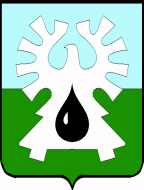 МУНИЦИПАЛЬНОЕ ОБРАЗОВАНИЕ ГОРОД УРАЙХанты-Мансийский автономный округ-Юграадминистрация ГОРОДА УРАЙПОСТАНОВЛЕНИЕот_________________	№ _______Об утверждении муниципальной  программы «Развитие транспортной системы города Урай»На основании Федерального закона от 06.10.2003 №131-ФЗ «Об общих принципах организации местного самоуправления в Российской Федерации», статьи 179 Бюджетного кодекса Российской Федерации, Федерального закона от 08.11.2007 №257-ФЗ «Об автомобильных дорогах и о дорожной деятельности в Российской Федерации и о внесении изменений в отдельные законодательные акты Российской Федерации», постановления администрации города Урай от 25.06.2019 №1524 «О муниципальных программах муниципального образования городской округ город Урай»:1. Утвердить муниципальную программу «Развитие транспортной системы города Урай» согласно приложению.2. Опубликовать постановление в газете «Знамя» и разместить на официальном сайте администрации города Урай в информационно-телекоммуникационной сети «Интернет».3. Постановление вступает в силу с 01.01.2021.4. Контроль за выполнением постановления возложить на заместителя главы города Урай А.Ю.Ашихмина Глава города Урай 	Т.Р.ЗакирзяновПриложение к постановлению администрации города Урай от _____________ № _______Муниципальная программа «Развитие транспортной системы города Урай» (далее – муниципальная программа)Паспорт муниципальной программы Раздел 1 «О стимулировании инвестиционной и инновационной деятельности, развитие конкуренции и негосударственного сектора экономики».Исходя из полномочий ответственного исполнителя, соисполнителей муниципальная программа:1.1. Содержит меры, направленные на формирование благоприятного инвестиционного климата. Формирование благоприятного инвестиционного климата осуществляется выполнением комплекса мероприятий в соответствии со Стандартом деятельности органов исполнительной власти субъекта Российской Федерации по обеспечению благоприятного инвестиционного климата в регионе, разработанным автономной некоммерческой организацией «Агентство стратегических инициатив по продвижению новых проектов», целевыми моделями упрощения процедур ведения бизнеса и повышения инвестиционной привлекательности субъектов Российской Федерации, утвержденными распоряжением Правительства Российской Федерации от 31.01.2017 №147-р, лучшими региональными и муниципальными практиками, выявленными по результатам Всероссийского конкурса лучших практик и инициатив социально-экономического развития субъектов Российской Федерации, в том числе привлечение частных инвестиций для реализации инвестиционных проектов, отвечающих целям и задачам муниципальной программы. 1.2. Содержит меры, направленные на улучшение конкурентной среды.В соответствии с соглашением между Правительством Ханты-Мансийского автономного округа - Югры и органами местного самоуправления по внедрению в Ханты-Мансийском автономном округе - Югре стандарта развития конкуренции от 25.12.2015 органы местного самоуправления города Урай развивают конкуренцию на основе стандарта развития конкуренции в субъектах Российской Федерации, утвержденного распоряжением Правительства Российской Федерации от 17.04.2019 №768-р, с учетом принципов его внедрения, координируют реализацию мероприятий, предусмотренных планом мероприятий («дорожной картой») по содействию развитию конкуренции в Ханты-Мансийском автономном округе - Югре, утвержденным распоряжением Губернатора Ханты-Мансийского автономного округа - Югры от 01.08.2019 №162-рг, реализовывают меры по развитию конкуренции на отдельных рынках товаров, работ, услуг в соответствии с муниципальным планом («дорожной картой») по содействию развитию конкуренции в муниципальном образовании городской округ город Урай, утвержденным постановлением администрации города Урай от 10.04.2019 №816, в рамках которого осуществляют мероприятия, направленные на увеличение доли автомобильных дорог, соответствующим нормативным требованиям; увеличение пропускной способности улично-дорожной сети;  создание условий для развития конкуренции на рынке перевозок пассажиров наземным транспортом; повышение информированности населения по вопросам организации регулярных перевозок пассажиров автомобильным транспортом в муниципальном сообщении.1.3. Содержит меры, направленные на создание благоприятных условий для ведения предпринимательской деятельности.В соответствии с пунктом 7 части 1 статьи 16 Федерального закона от 06.10.2003 №131-ФЗ «Об общих принципах организации местного самоуправления в Российской Федерации», бюджетом города Урай финансируются мероприятия, направленные на выполнение работ по организации транспортного обслуживания населения. 1.4. Не содержит мер, направленных на включение инновационной составляющей в муниципальную программу в соответствии с ключевыми направлениями реализации Национальной технологической инициативы.1.5. Содержит меры, направленные на повышение производительности труда.Повышение производительности труда в отрасли осуществляется с учетом технологий бережливого производства путем повышения прозрачности и открытости деятельности ответственного исполнителя муниципальной программы, осуществления контроля за результатом выполнения работ, устранения административных барьеров и уменьшения временных потерь.Раздел 2  «Механизм реализации муниципальной программы».В целях эффективного исполнения мероприятий муниципальной программы используются следующие методы управления:2.1. Механизм реализации муниципальной программы включает разработку и принятие муниципальных правовых актов города Урай, необходимых для ее выполнения, своевременное уточнение перечня программных мероприятий, объема финансирования на очередной финансовый год и плановый период с уточнением затрат по программным мероприятиям, корректировку плановых значений целевых показателей на основании мониторинга фактически достигнутых целевых показателей реализации муниципальной программы, уточнения, связанные с изменениями внешней среды, с учетом результатов проводимых в городе Урай социологических исследований, а также информирование общественности о финансировании, ходе и результатах реализации муниципальной программы, посредством размещения информации на официальном сайте органов местного самоуправления города Урай в информационно-телекоммуникационной сети «Интернет». Должностные лица – ответственные исполнители муниципальной программы, соисполнители муниципальной программы несут персональную ответственность за своевременное и качественное исполнение мероприятий и достижение целевых показателей. Механизм взаимодействия ответственного исполнителя и соисполнителей муниципальной программы, распределения полномочий, осуществления контроля за ходом реализации муниципальной программы установлен Порядком принятия решения о разработке муниципальных программ муниципального образования городской округ город Урай, их формирования, утверждения, корректировки и реализации, утвержденным постановлением администрации города Урай от 25.06.2019 №1524.2.2. Для реализации муниципальной программы соответствующие Порядки дополнительно не разрабатываются.2.3. Реализация мероприятий муниципальной программы осуществляется с учетом технологий бережливого производства.2.4. Реализация мероприятий муниципальной программы не осуществляется на принципах проектного управления.2.5. При финансовом обеспечении мероприятий муниципальной программы не применяются методы инициативного бюджетирования. Реализация отдельных мероприятий муниципальной программы может осуществляться за счет предоставления межбюджетных трансфертов из бюджета Ханты-Мансийского автономного округа - Югры.Перечень возможных рисков при реализации муниципальной программы и мер по их преодолению приведен в таблице 3 муниципальной программы.Таблица 1 Целевые показатели муниципальной программы1 Форма федерального статистического наблюдения №3-ДГ (МО) «Сведения об автомобильных дорогах общего пользования местного значения и искусственных сооружениях на них, находящихся в собственности муниципальных образований».2 Постановление Правительства Ханты-Мансийского автономного округа – Югры от 05.10.2018  № 354-п «О государственной программе Ханты-Мансийского автономного округа – Югры «Современная транспортная система». 3 Доклад главы города Урай о достигнутых значениях показателей для оценки эффективности деятельности органов местного самоуправления городского округа города Урай. 4 Указ Президента Российской Федерации от 07.05.2018 №204 «О национальных целях и стратегических задачах развития Российской Федерации на период до 2024 года».Таблица 2Распределение финансовых ресурсов муниципальной программыТаблица 3Перечень возможных рисков при реализации муниципальнойпрограммы и мер по их преодолениюПриложение 1 к муниципальной программе «Развитие транспортной системы города Урай» Методика расчета целевых показателей муниципальной программыПриложение 2 к муниципальной программе «Развитие транспортной системы города Урай»Направления основных мероприятий муниципальной  программыПриложение 3 к муниципальной программе «Развитие транспортной системы города Урай» Публичная декларация о результатах реализации мероприятий муниципальной программы «Развитие транспортной системы города Урай»1.Наименование муниципальной программы «Развитие транспортной системы города Урай» 2.Дата утверждения муниципальной программы (наименование и номер соответствующего нормативного акта)Постановление администрации города Урай от ___________ №________ «Об утверждении муниципальной программы «Развитие транспортной системы города Урай» 3.Ответственный исполнитель муниципальной программыОтдел дорожного хозяйства и транспорта администрации города Урай4.Соисполнители муниципальной программы1)  Органы администрации города Урай;2) Управление образования  и молодежной политики администрации города Урай; 3) Муниципальное казенное учреждение «Управление капитального строительства города Урай» (далее – МКУ «УКС г. Урай»); 4) Муниципальное казенное учреждение «Управление  жилищно-коммунального хозяйства города Урай» (далее – МКУ «УЖКХ г. Урай»).5.Цели муниципальной программы 1) совершенствование сети автомобильных дорог общего пользования местного значения, повышение пропускной способности транспортных потоков на улично-дорожной сети;2) обеспечение доступности и повышение качества транспортных услуг населению города Урай;3) повышение безопасности дорожного движения в городе Урай.6.Задачи муниципальной программы1) повышение технического уровня автомобильных дорог общего пользования местного значения в границах города Урай (далее по тексту также – автомобильные дороги общего пользования, автомобильные дороги), нормативно-техническое обеспечение дорожной деятельности;2) создание условий для предоставления населению и юридическим лицам услуг грузовой и пассажирской переправ, организованных через реку Конда в летний и зимний периоды, обеспечение доступности транспортных услуг для населения;3) профилактика в сфере безопасности дорожного движения.7.Подпрограммы муниципальной программы1) подпрограмма 1 «Дорожное хозяйство»;2) подпрограмма 2 «Транспорт»;3) подпрограмма 3 «Формирование законопослушного поведения участников дорожного движения».8.Портфели проектов, проекты, направленные в том числе на реализацию в городе Урай национальных проектов (программ) Российской Федерации, параметры их финансового обеспечения-9.Целевые показатели муниципальной программы1) увеличение протяженности сети автомобильных дорог общего пользования с твердым и переходным типами покрытия, с 62,5 км  до 64,2 км;2) прирост протяженности автомобильных дорог общего пользования местного значения, соответствующих нормативным требованиям к транспортно-эксплуатационным показателям, в результате капитального ремонта и ремонта автомобильных дорог 8,6 км;3) сохранение уровня обеспеченности населения в транспортном обслуживании 100% в течение всего периода реализации муниципальной программы;4) уменьшение доли зарегистрированных дорожно-транспортных происшествий (далее – ДТП) на 1000 человек населения с 10,71 единиц до 9,0 единиц.10.Срок реализации муниципальной программы2021 – 2030 годы11.Параметры финансового обеспечения муниципальной программыИсточник финансового обеспечения муниципальной программы:1) бюджет муниципального образования городской округ город Урай;2) бюджет Ханты-Мансийского автономного округа – Югры.Для реализации муниципальной программы необходимо: на 2021 год – 35193,0 тыс. рублей; на 2022 год – 35193,0 тыс. рублей; на 2023 год – 35193,0 тыс. рублей; на 2024год – 49033,0 тыс. рублей; на 2025 год – 49033,0 тыс. рублей; на 2026 год – 49033,0 тыс. рублей; на 2027 год – 49033,0 тыс. рублей; на 2028 год – 49033,0 тыс. рублей; на 2029 год – 49033,0 тыс. рублей; на 2030 год – 49033,0 тыс. рублей. № п/пНаименование показателяЕд. изм.Базовый показатель на начало реализации муниципальной программыЗначения показателя по годамЗначения показателя по годамЗначения показателя по годамЗначения показателя по годамЗначения показателя по годамЗначения показателя по годамЗначения показателя по годамЗначения показателя по годамЗначения показателя по годамЗначения показателя по годамЦелевое значение показателя на момент окончания реализации муниципальной программы№ п/пНаименование показателяЕд. изм.Базовый показатель на начало реализации муниципальной программы2021202220232024202520262027202820292030Целевое значение показателя на момент окончания реализации муниципальной программы1.Протяженность сети автомобильных дорог общего пользования с твердым и переходным типами покрытия  1км.62,562,662,863,063,263,463,663,864,064,164,264,22.Прирост протяженности автомобильных дорог общего пользования местного значения, соответствующих нормативным требованиям к транспортно-эксплуатационным показателям, в результате капитального ремонта и ремонта автомобильных дорог2км.1,40,91,00,40,90,90,90,90,90,90,98,63.Уровень обеспеченности населения в транспортном обслуживании 3%1001001001001001001001001001001001004.Доля зарегистрированных ДТП на 1000 человек населения  4 ед.10,7110,510,310,19,99,79,59,39,29,19,09,0Номер основного мероприятияОсновные мероприятия муниципальной программы(их взаимосвязь с целевыми показателями муниципальной программы)Ответственный исполнитель/соисполнитель Источники 
финансированияФинансовые затраты на реализацию (тыс.рублей)Финансовые затраты на реализацию (тыс.рублей)Финансовые затраты на реализацию (тыс.рублей)Финансовые затраты на реализацию (тыс.рублей)Финансовые затраты на реализацию (тыс.рублей)Финансовые затраты на реализацию (тыс.рублей)Финансовые затраты на реализацию (тыс.рублей)Финансовые затраты на реализацию (тыс.рублей)Финансовые затраты на реализацию (тыс.рублей)Финансовые затраты на реализацию (тыс.рублей)Финансовые затраты на реализацию (тыс.рублей)Финансовые затраты на реализацию (тыс.рублей)Финансовые затраты на реализацию (тыс.рублей)Финансовые затраты на реализацию (тыс.рублей)Финансовые затраты на реализацию (тыс.рублей)Финансовые затраты на реализацию (тыс.рублей)Финансовые затраты на реализацию (тыс.рублей)Финансовые затраты на реализацию (тыс.рублей)Финансовые затраты на реализацию (тыс.рублей)Финансовые затраты на реализацию (тыс.рублей)Финансовые затраты на реализацию (тыс.рублей)Финансовые затраты на реализацию (тыс.рублей)Финансовые затраты на реализацию (тыс.рублей)Финансовые затраты на реализацию (тыс.рублей)Финансовые затраты на реализацию (тыс.рублей)Финансовые затраты на реализацию (тыс.рублей)Финансовые затраты на реализацию (тыс.рублей)Финансовые затраты на реализацию (тыс.рублей)Финансовые затраты на реализацию (тыс.рублей)Финансовые затраты на реализацию (тыс.рублей)Финансовые затраты на реализацию (тыс.рублей)Финансовые затраты на реализацию (тыс.рублей)Финансовые затраты на реализацию (тыс.рублей)Финансовые затраты на реализацию (тыс.рублей)Номер основного мероприятияОсновные мероприятия муниципальной программы(их взаимосвязь с целевыми показателями муниципальной программы)Ответственный исполнитель/соисполнитель Источники 
финансированиявсегов том числе в том числе в том числе в том числе в том числе в том числе в том числе в том числе в том числе в том числе в том числе в том числе в том числе в том числе в том числе в том числе в том числе в том числе в том числе в том числе в том числе в том числе в том числе в том числе в том числе в том числе в том числе в том числе в том числе в том числе в том числе в том числе в том числе Номер основного мероприятияОсновные мероприятия муниципальной программы(их взаимосвязь с целевыми показателями муниципальной программы)Ответственный исполнитель/соисполнитель Источники 
финансированиявсего2021г. 2022г. 2023г.2024г.2024г.2025г.2026г.2027г.2027г.2027г.2027г.2027г.2027г.2028г.2028г.2028г.2028г.2028г.2028г.2028г.2029г.2029г.2029г.2029г.2029г.2029г.2030г.2030г.2030г.2030г.2030г.2030г.2030г.123456789910111212121212131313131313131314141414141515151515151515Подпрограмма 1 «Дорожное хозяйство»Подпрограмма 1 «Дорожное хозяйство»Подпрограмма 1 «Дорожное хозяйство»Подпрограмма 1 «Дорожное хозяйство»Подпрограмма 1 «Дорожное хозяйство»Подпрограмма 1 «Дорожное хозяйство»Подпрограмма 1 «Дорожное хозяйство»Подпрограмма 1 «Дорожное хозяйство»Подпрограмма 1 «Дорожное хозяйство»Подпрограмма 1 «Дорожное хозяйство»Подпрограмма 1 «Дорожное хозяйство»Подпрограмма 1 «Дорожное хозяйство»Подпрограмма 1 «Дорожное хозяйство»Подпрограмма 1 «Дорожное хозяйство»Подпрограмма 1 «Дорожное хозяйство»Подпрограмма 1 «Дорожное хозяйство»Подпрограмма 1 «Дорожное хозяйство»Подпрограмма 1 «Дорожное хозяйство»Подпрограмма 1 «Дорожное хозяйство»Подпрограмма 1 «Дорожное хозяйство»Подпрограмма 1 «Дорожное хозяйство»Подпрограмма 1 «Дорожное хозяйство»Подпрограмма 1 «Дорожное хозяйство»Подпрограмма 1 «Дорожное хозяйство»Подпрограмма 1 «Дорожное хозяйство»Подпрограмма 1 «Дорожное хозяйство»Подпрограмма 1 «Дорожное хозяйство»Подпрограмма 1 «Дорожное хозяйство»Подпрограмма 1 «Дорожное хозяйство»Подпрограмма 1 «Дорожное хозяйство»Подпрограмма 1 «Дорожное хозяйство»Подпрограмма 1 «Дорожное хозяйство»Подпрограмма 1 «Дорожное хозяйство»Подпрограмма 1 «Дорожное хозяйство»Подпрограмма 1 «Дорожное хозяйство»Подпрограмма 1 «Дорожное хозяйство»Подпрограмма 1 «Дорожное хозяйство»Подпрограмма 1 «Дорожное хозяйство»1.1Строительство, реконструкция автомобильных дорог. (1,2)МКУ «УКС г.Урай»всего153240,01500,016860,016860,016860,016860,016860,016860,016860,016860,016860,016860,016860,016860,016860,016860,016860,016860,016860,016860,016860,016860,016860,016860,016860,016860,016860,016860,016860,016860,016860,016860,016860,016860,01.1Строительство, реконструкция автомобильных дорог. (1,2)МКУ «УКС г.Урай»федеральный бюджет 0,00,00,00,00,00,00,00,00,00,00,00,00,00,00,00,00,00,00,00,00,00,00,00,00,00,00,00,00,00,00,00,00,00,01.1Строительство, реконструкция автомобильных дорог. (1,2)МКУ «УКС г.Урай»бюджет Ханты- Мансийского автономного округа - Югры 0,00,00,00,00,00,00,00,00,00,00,00,00,00,00,00,00,00,00,00,00,00,00,00,00,00,00,00,00,00,00,00,00,00,01.1Строительство, реконструкция автомобильных дорог. (1,2)МКУ «УКС г.Урай»местный бюджет 153240,01500,016860,016860,016860,016860,016860,016860,016860,016860,016860,016860,016860,016860,016860,016860,016860,016860,016860,016860,016860,016860,016860,016860,016860,016860,016860,016860,016860,016860,016860,016860,016860,016860,01.1Строительство, реконструкция автомобильных дорог. (1,2)МКУ «УКС г.Урай»иные источники финансирования 0,00,00,00,00,00,00,00,00,00,00,00,00,00,00,00,00,00,00,00,00,00,00,00,00,00,00,00,00,00,00,00,00,00,01.1.1Реконструкция автомобильной дороги по ул. Солнечная . (1,2)МКУ «УКС г.Урай»Всего137500,01500,016860,016860,016860,016860,016860,016860,016860,016860,016860,016860,016860,016860,016860,016860,016860,016860,016860,016860,016860,016860,016860,016860,016860,016860,01120,01120,01120,01120,01120,01120,01120,01120,01.1.1Реконструкция автомобильной дороги по ул. Солнечная . (1,2)МКУ «УКС г.Урай»федеральный бюджет 0,00,00,00,00,00,00,00,00,00,00,00,00,00,00,00,00,00,00,00,00,00,00,00,00,00,00,00,00,00,00,00,00,00,01.1.1Реконструкция автомобильной дороги по ул. Солнечная . (1,2)МКУ «УКС г.Урай»бюджет Ханты- Мансийского автономного округа - Югры 0,00,00,00,00,00,00,00,00,00,00,00,00,00,00,00,00,00,00,00,00,00,00,00,00,00,00,00,00,00,00,00,00,00,01.1.1Реконструкция автомобильной дороги по ул. Солнечная . (1,2)МКУ «УКС г.Урай»местный бюджет 137500,01500,016860,016860,016860,016860,016860,016860,016860,016860,016860,016860,016860,016860,016860,016860,016860,016860,016860,016860,016860,016860,016860,016860,016860,016860,01120,01120,01120,01120,01120,01120,01120,01120,01.1.1Реконструкция автомобильной дороги по ул. Солнечная . (1,2)МКУ «УКС г.Урай»иные источники финансирования 0,00,00,00,00,00,00,00,00,00,00,00,00,00,00,00,00,00,00,00,00,00,00,00,00,00,00,00,00,00,00,00,00,00,01.1.2Строительство автомобильной дороги по ул. Яковлева 2 очередь. (1,2)МКУ «УКС г.Урай»Всего15740,00,00,00,00,00,00,00,00,00,00,00,00,00,00,00,00,00,00,00,00,00,00,00,00,00,015740,015740,015740,015740,015740,015740,015740,015740,01.1.2Строительство автомобильной дороги по ул. Яковлева 2 очередь. (1,2)МКУ «УКС г.Урай»федеральный бюджет 0,00,00,00,00,00,00,00,00,00,00,00,00,00,00,00,00,00,00,00,00,00,00,00,00,00,00,00,00,00,00,00,00,00,01.1.2Строительство автомобильной дороги по ул. Яковлева 2 очередь. (1,2)МКУ «УКС г.Урай»бюджет Ханты- Мансийского автономного округа - Югры 0,00,00,00,00,00,00,00,00,00,00,00,00,00,00,00,00,00,00,00,00,00,00,00,00,00,00,00,00,00,00,00,00,00,01.1.2Строительство автомобильной дороги по ул. Яковлева 2 очередь. (1,2)МКУ «УКС г.Урай»местный бюджет 15740,00,00,00,00,00,00,00,00,00,00,00,00,00,00,00,00,00,00,00,00,00,00,00,00,00,015740,015740,015740,015740,015740,015740,015740,015740,01.1.2Строительство автомобильной дороги по ул. Яковлева 2 очередь. (1,2)МКУ «УКС г.Урай»иные источники финансирования 0,00,00,00,00,00,00,00,00,00,00,00,00,00,00,00,00,00,00,00,00,00,00,00,00,00,015740,015740,015740,015740,015740,015740,015740,015740,01.2Капитальный ремонт, ремонт  и содержание автомобильных дорог. (1,2)МКУ «УКС г.Урай»,МКУ «УЖКХ г.Урай»всего128176,015585,61745,61745,615585,615585,615585,615585,615585,615585,615585,615585,615585,615585,615585,615585,615585,615585,615585,615585,615585,615585,615585,615585,615585,615585,615585,615585,615585,615585,615585,615585,615585,615585,61.2Капитальный ремонт, ремонт  и содержание автомобильных дорог. (1,2)МКУ «УКС г.Урай»,МКУ «УЖКХ г.Урай»федеральный бюджет 0,00,00,00,00,00,00,00,00,00,00,00,00,00,00,00,00,00,00,00,00,00,00,00,00,00,00,00,00,00,00,00,00,00,01.2Капитальный ремонт, ремонт  и содержание автомобильных дорог. (1,2)МКУ «УКС г.Урай»,МКУ «УЖКХ г.Урай»бюджет Ханты- Мансийского автономного округа - Югры0,00,00,00,00,00,00,00,00,00,00,00,00,00,00,00,00,00,00,00,00,00,00,00,00,00,00,00,00,00,00,00,00,00,01.2Капитальный ремонт, ремонт  и содержание автомобильных дорог. (1,2)МКУ «УКС г.Урай»,МКУ «УЖКХ г.Урай»местный бюджет 128176,015585,61745,61745,615585,615585,615585,615585,615585,615585,615585,615585,615585,615585,615585,615585,615585,615585,615585,615585,615585,615585,615585,615585,615585,615585,615585,615585,615585,615585,615585,615585,615585,61.2Капитальный ремонт, ремонт  и содержание автомобильных дорог. (1,2)МКУ «УКС г.Урай»,МКУ «УЖКХ г.Урай»иные источники финансирования 0,00,00,00,00,00,00,00,00,00,00,00,00,00,00,00,00,00,00,00,00,00,00,00,00,00,00,00,00,00,00,00,00,01.2.1Содержание объекта «Объездная автомобильная дорога г.Урай». (1,2)МКУ «УКС г.Урай»всего17456,01745,61745,61745,61745,61745,61745,61745,61745,61745,61745,61745,61745,61745,61745,61745,61745,61745,61745,61745,61745,61745,61745,61745,61745,61745,61745,61745,61745,61745,61745,61745,61745,61.2.1Содержание объекта «Объездная автомобильная дорога г.Урай». (1,2)МКУ «УКС г.Урай»федеральный бюджет 0,00,00,00,00,00,00,00,00,00,00,00,00,00,00,00,00,00,00,00,00,00,00,00,00,00,00,00,00,00,00,00,00,01.2.1Содержание объекта «Объездная автомобильная дорога г.Урай». (1,2)МКУ «УКС г.Урай»бюджет Ханты- Мансийского автономного округа - Югры0,00,00,00,00,00,00,00,00,00,00,00,00,00,00,00,00,00,00,00,00,00,00,00,00,00,00,00,00,00,00,00,00,01.2.1Содержание объекта «Объездная автомобильная дорога г.Урай». (1,2)МКУ «УКС г.Урай»местный бюджет 17456,01745,61745,61745,61745,61745,61745,61745,61745,61745,61745,61745,61745,61745,61745,61745,61745,61745,61745,61745,61745,61745,61745,61745,61745,61745,61745,61745,61745,61745,61745,61745,61745,61.2.1Содержание объекта «Объездная автомобильная дорога г.Урай». (1,2)МКУ «УКС г.Урай»иные источники финансирования 0,00,00,00,00,00,00,00,00,00,00,00,00,00,00,00,00,00,00,00,00,00,00,00,00,00,00,00,00,00,00,00,00,01.2.2Капитальный ремонт и ремонт городских дорог г.Урай.  (1,2) МКУ «УКС г.Урай», МКУ «УЖКХ г.Урай»всего110720,013840,00,00,013840,013840,013840,013840,013840,013840,013840,013840,013840,013840,013840,013840,013840,013840,013840,013840,013840,013840,013840,013840,013840,013840,013840,013840,013840,013840,013840,013840,013840,01.2.2Капитальный ремонт и ремонт городских дорог г.Урай.  (1,2) МКУ «УКС г.Урай», МКУ «УЖКХ г.Урай»федеральный бюджет 0,00,00,00,00,00,00,00,00,00,00,00,00,00,00,00,00,00,00,00,00,00,00,00,00,00,00,00,00,00,00,00,00,01.2.2Капитальный ремонт и ремонт городских дорог г.Урай.  (1,2) МКУ «УКС г.Урай», МКУ «УЖКХ г.Урай»бюджет Ханты- Мансийского автономного округа - Югры0,00,00,00,00,00,00,00,00,00,00,00,00,00,00,00,00,00,00,00,00,00,00,00,00,00,00,00,00,00,00,00,00,01.2.2Капитальный ремонт и ремонт городских дорог г.Урай.  (1,2) МКУ «УКС г.Урай», МКУ «УЖКХ г.Урай»местный бюджет 110720,013840,00,00,013840,013840,013840,013840,013840,013840,013840,013840,013840,013840,013840,013840,013840,013840,013840,013840,013840,013840,013840,013840,013840,013840,013840,013840,013840,013840,013840,013840,01.2.2Капитальный ремонт и ремонт городских дорог г.Урай.  (1,2) МКУ «УКС г.Урай», МКУ «УЖКХ г.Урай»иные источники финансирования 0,00,00,00,00,00,00,00,00,00,00,00,00,00,00,00,00,00,00,00,00,00,00,00,00,00,00,00,00,00,00,00,01.3Нормативно-техническое обеспечение дорожной деятельности (далее - НТО ДД).(1,2)Отдел дорожного хозяйства и транспорта администрации города Урайвсего1520,01520,00,00,00,00,00,00,00,00,00,00,00,00,00,00,00,00,00,00,00,00,00,00,00,00,00,00,00,00,00,00,01.3Нормативно-техническое обеспечение дорожной деятельности (далее - НТО ДД).(1,2)Отдел дорожного хозяйства и транспорта администрации города Урайфедеральный бюджет 0,00,00,00,00,00,00,00,00,00,00,00,00,00,00,00,00,00,00,00,00,00,00,00,00,00,00,00,00,00,00,00,01.3Нормативно-техническое обеспечение дорожной деятельности (далее - НТО ДД).(1,2)Отдел дорожного хозяйства и транспорта администрации города Урайбюджет Ханты- Мансийского автономного округа - Югры0,00,00,00,00,00,00,00,00,00,00,00,00,00,00,00,00,00,00,00,00,00,00,00,00,00,00,00,00,00,00,00,01.3Нормативно-техническое обеспечение дорожной деятельности (далее - НТО ДД).(1,2)Отдел дорожного хозяйства и транспорта администрации города Урайместный бюджет 1520,01520,00,00,00,00,00,00,00,00,00,00,00,00,00,00,00,00,00,00,00,00,00,00,00,00,00,00,00,00,00,00,01.3Нормативно-техническое обеспечение дорожной деятельности (далее - НТО ДД).(1,2)Отдел дорожного хозяйства и транспорта администрации города Урайиные источники финансирования 0,00,00,00,00,00,00,00,00,00,00,00,00,00,00,00,00,00,00,00,00,00,00,00,00,00,00,00,00,00,00,00,0Итого по подпрограмме 1:Итого по подпрограмме 1:всего282936,018605,618605,618605,632445,632445,632445,632445,632445,632445,632445,632445,632445,632445,632445,632445,632445,632445,632445,632445,632445,632445,632445,632445,632445,632445,632445,632445,632445,632445,632445,632445,6Итого по подпрограмме 1:Итого по подпрограмме 1:федеральный бюджет 0,00,00,00,00,00,00,00,00,00,00,00,00,00,00,00,00,00,00,00,00,00,00,00,00,00,00,00,00,00,00,00,0Итого по подпрограмме 1:Итого по подпрограмме 1:бюджет Ханты- Мансийского автономного округа - Югры0,00,00,00,00,00,00,00,00,00,00,00,00,00,00,00,00,00,00,00,00,00,00,00,00,00,00,00,00,00,00,00,0Итого по подпрограмме 1:Итого по подпрограмме 1:местный бюджет 282936,018605,618605,618605,632445,632445,632445,632445,632445,632445,632445,632445,632445,632445,632445,632445,632445,632445,632445,632445,632445,632445,632445,632445,632445,632445,632445,632445,632445,632445,632445,632445,6Итого по подпрограмме 1:Итого по подпрограмме 1:иные источники финансирования 0,00,00,00,00,00,00,00,00,00,00,00,00,00,00,00,00,00,00,00,00,00,00,00,00,00,00,00,00,00,00,00,0Подпрограмма 2 «Транспорт»Подпрограмма 2 «Транспорт»Подпрограмма 2 «Транспорт»Подпрограмма 2 «Транспорт»Подпрограмма 2 «Транспорт»Подпрограмма 2 «Транспорт»Подпрограмма 2 «Транспорт»Подпрограмма 2 «Транспорт»Подпрограмма 2 «Транспорт»Подпрограмма 2 «Транспорт»Подпрограмма 2 «Транспорт»Подпрограмма 2 «Транспорт»Подпрограмма 2 «Транспорт»Подпрограмма 2 «Транспорт»Подпрограмма 2 «Транспорт»Подпрограмма 2 «Транспорт»Подпрограмма 2 «Транспорт»Подпрограмма 2 «Транспорт»Подпрограмма 2 «Транспорт»Подпрограмма 2 «Транспорт»Подпрограмма 2 «Транспорт»Подпрограмма 2 «Транспорт»Подпрограмма 2 «Транспорт»Подпрограмма 2 «Транспорт»Подпрограмма 2 «Транспорт»Подпрограмма 2 «Транспорт»Подпрограмма 2 «Транспорт»Подпрограмма 2 «Транспорт»Подпрограмма 2 «Транспорт»Подпрограмма 2 «Транспорт»Подпрограмма 2 «Транспорт»Подпрограмма 2 «Транспорт»Подпрограмма 2 «Транспорт»Подпрограмма 2 «Транспорт»Подпрограмма 2 «Транспорт»Подпрограмма 2 «Транспорт»2.1Организация транспортного обслуживания населения и юридических лиц при переправлении через грузовую и пассажирскую переправы, организованные через реку Конда в летний и зимний периоды. (3)Отдел дорожного хозяйства и транспорта администрации города Урайвсего80000,08000,08000,08000,08000,08000,08000,08000,08000,08000,08000,08000,08000,08000,08000,08000,08000,08000,08000,08000,08000,08000,08000,08000,08000,08000,08000,08000,08000,08000,08000,08000,02.1Организация транспортного обслуживания населения и юридических лиц при переправлении через грузовую и пассажирскую переправы, организованные через реку Конда в летний и зимний периоды. (3)Отдел дорожного хозяйства и транспорта администрации города Урайфедеральный бюджет 0,00,00,00,00,00,00,00,00,00,00,00,00,00,00,00,00,00,00,00,00,00,00,00,00,00,00,00,00,00,00,00,02.1Организация транспортного обслуживания населения и юридических лиц при переправлении через грузовую и пассажирскую переправы, организованные через реку Конда в летний и зимний периоды. (3)Отдел дорожного хозяйства и транспорта администрации города Урайбюджет Ханты- Мансийского автономного округа - Югры0,00,00,00,00,00,00,00,00,00,00,00,00,00,00,00,00,00,00,00,00,00,00,00,00,00,00,00,00,00,00,00,02.1Организация транспортного обслуживания населения и юридических лиц при переправлении через грузовую и пассажирскую переправы, организованные через реку Конда в летний и зимний периоды. (3)Отдел дорожного хозяйства и транспорта администрации города Урайместный бюджет 80000,08000,08000,08000,08000,08000,08000,08000,08000,08000,08000,08000,08000,08000,08000,08000,08000,08000,08000,08000,08000,08000,08000,08000,08000,08000,08000,08000,08000,08000,08000,08000,02.1Организация транспортного обслуживания населения и юридических лиц при переправлении через грузовую и пассажирскую переправы, организованные через реку Конда в летний и зимний периоды. (3)Отдел дорожного хозяйства и транспорта администрации города Урайиные источники финансирования 0,00,00,00,00,00,00,00,00,00,00,00,00,00,00,00,00,00,00,00,00,00,00,00,00,00,00,00,00,00,00,00,02.2Организация транспортного обслуживания населения на городских автобусных маршрутах. (3)Отдел дорожного хозяйства и транспорта администрации города  Урайвсего75700,07570,07570,07570,07570,07570,07570,07570,07570,07570,07570,07570,07570,07570,07570,07570,07570,07570,07570,07570,07570,07570,07570,07570,07570,07570,07570,07570,07570,07570,07570,07570,02.2Организация транспортного обслуживания населения на городских автобусных маршрутах. (3)Отдел дорожного хозяйства и транспорта администрации города  Урайфедеральный бюджет 0,00,00,00,00,00,00,00,00,00,00,00,00,00,00,00,00,00,00,00,00,00,00,00,00,00,00,00,00,00,00,00,02.2Организация транспортного обслуживания населения на городских автобусных маршрутах. (3)Отдел дорожного хозяйства и транспорта администрации города  Урайбюджет Ханты- Мансийского автономного округа - Югры0,00,00,00,00,00,00,00,00,00,00,00,00,00,00,00,00,00,00,00,00,00,00,00,00,00,00,00,00,00,00,00,02.2Организация транспортного обслуживания населения на городских автобусных маршрутах. (3)Отдел дорожного хозяйства и транспорта администрации города  Урайместный бюджет 75700,07570,07570,07570,07570,07570,07570,07570,07570,07570,07570,07570,07570,07570,07570,07570,07570,07570,07570,07570,07570,07570,07570,07570,07570,07570,07570,07570,07570,07570,07570,07570,02.2Организация транспортного обслуживания населения на городских автобусных маршрутах. (3)Отдел дорожного хозяйства и транспорта администрации города  Урайиные источники финансирования 0,00,00,00,00,00,00,00,00,00,00,00,00,00,00,00,00,00,00,00,00,00,00,00,00,00,00,00,00,00,00,00,0Итого по подпрограмме 2:Итого по подпрограмме 2:всего155700,015570,015570,015570,015570,015570,015570,015570,015570,015570,015570,015570,015570,015570,015570,015570,015570,015570,015570,015570,015570,015570,015570,015570,015570,015570,015570,015570,015570,015570,015570,015570,0Итого по подпрограмме 2:Итого по подпрограмме 2:федеральный бюджет 0,00,00,00,00,00,00,00,00,00,00,00,00,00,00,00,00,00,00,00,00,00,00,00,00,00,00,00,00,00,00,00,0Итого по подпрограмме 2:Итого по подпрограмме 2:бюджет Ханты- Мансийского автономного округа - Югры0,00,00,00,00,00,00,00,00,00,00,00,00,00,00,00,00,00,00,00,00,00,00,00,00,00,00,00,00,00,00,00,0Итого по подпрограмме 2:Итого по подпрограмме 2:местный бюджет 155700,015570,015570,015570,015570,015570,015570,015570,015570,015570,015570,015570,015570,015570,015570,015570,015570,015570,015570,015570,015570,015570,015570,015570,015570,015570,015570,015570,015570,015570,015570,0Итого по подпрограмме 2:Итого по подпрограмме 2:иные источники финансирования 0,00,00,00,00,00,00,00,00,00,00,00,00,00,00,00,00,00,00,00,00,00,00,00,00,00,00,00,00,00,00,0Подпрограмма 3 «Формирование законопослушного поведения участников дорожного движения»Подпрограмма 3 «Формирование законопослушного поведения участников дорожного движения»Подпрограмма 3 «Формирование законопослушного поведения участников дорожного движения»Подпрограмма 3 «Формирование законопослушного поведения участников дорожного движения»Подпрограмма 3 «Формирование законопослушного поведения участников дорожного движения»Подпрограмма 3 «Формирование законопослушного поведения участников дорожного движения»Подпрограмма 3 «Формирование законопослушного поведения участников дорожного движения»Подпрограмма 3 «Формирование законопослушного поведения участников дорожного движения»Подпрограмма 3 «Формирование законопослушного поведения участников дорожного движения»Подпрограмма 3 «Формирование законопослушного поведения участников дорожного движения»Подпрограмма 3 «Формирование законопослушного поведения участников дорожного движения»Подпрограмма 3 «Формирование законопослушного поведения участников дорожного движения»Подпрограмма 3 «Формирование законопослушного поведения участников дорожного движения»Подпрограмма 3 «Формирование законопослушного поведения участников дорожного движения»Подпрограмма 3 «Формирование законопослушного поведения участников дорожного движения»Подпрограмма 3 «Формирование законопослушного поведения участников дорожного движения»Подпрограмма 3 «Формирование законопослушного поведения участников дорожного движения»Подпрограмма 3 «Формирование законопослушного поведения участников дорожного движения»Подпрограмма 3 «Формирование законопослушного поведения участников дорожного движения»Подпрограмма 3 «Формирование законопослушного поведения участников дорожного движения»Подпрограмма 3 «Формирование законопослушного поведения участников дорожного движения»Подпрограмма 3 «Формирование законопослушного поведения участников дорожного движения»Подпрограмма 3 «Формирование законопослушного поведения участников дорожного движения»Подпрограмма 3 «Формирование законопослушного поведения участников дорожного движения»Подпрограмма 3 «Формирование законопослушного поведения участников дорожного движения»Подпрограмма 3 «Формирование законопослушного поведения участников дорожного движения»Подпрограмма 3 «Формирование законопослушного поведения участников дорожного движения»Подпрограмма 3 «Формирование законопослушного поведения участников дорожного движения»Подпрограмма 3 «Формирование законопослушного поведения участников дорожного движения»Подпрограмма 3 «Формирование законопослушного поведения участников дорожного движения»Подпрограмма 3 «Формирование законопослушного поведения участников дорожного движения»Подпрограмма 3 «Формирование законопослушного поведения участников дорожного движения»Подпрограмма 3 «Формирование законопослушного поведения участников дорожного движения»3.1Проведение в социальных сетях пропаганды о соблюдении правил дорожного движения с привлечением групп (интернет сообществ), в том числе «Кибердружин».  (4)Отдел дорожного хозяйства и транспорта администрации города Урай, Управление образования и молодежной политики администрации города УрайБез финансирования-----------------------------3.1Проведение в социальных сетях пропаганды о соблюдении правил дорожного движения с привлечением групп (интернет сообществ), в том числе «Кибердружин».  (4)Отдел дорожного хозяйства и транспорта администрации города Урай, Управление образования и молодежной политики администрации города Урай-----------------------------3.2Проведение рейдов, рекламных акций на дорогах, в местах массового пребывания людей с использованием средств коллективного отображения информации. (4)Отдел дорожного хозяйства и транспорта администрации города Урай, Управление образования и молодежной политики администрации города УрайБез финансирования-----------------------------3.2Проведение рейдов, рекламных акций на дорогах, в местах массового пребывания людей с использованием средств коллективного отображения информации. (4)Отдел дорожного хозяйства и транспорта администрации города Урай, Управление образования и молодежной политики администрации города Урай-----------------------------3.2Проведение рейдов, рекламных акций на дорогах, в местах массового пребывания людей с использованием средств коллективного отображения информации. (4)Отдел дорожного хозяйства и транспорта администрации города Урай, Управление образования и молодежной политики администрации города Урай-----------------------------3.3Проведение пропагандистской работы, в том числе в трудовых коллективах, по культуре вождения, выявления и минимизации количества так называемых «опасных водителей», «лихачей», любителей «агрессивной езды», создание на телевидении и радио специальных программ. (4)Отдел дорожного хозяйства и транспорта администрации города Урай,Управление образования и молодежной политики администрации города УрайБез финансирования------------------------------3.3Проведение пропагандистской работы, в том числе в трудовых коллективах, по культуре вождения, выявления и минимизации количества так называемых «опасных водителей», «лихачей», любителей «агрессивной езды», создание на телевидении и радио специальных программ. (4)Отдел дорожного хозяйства и транспорта администрации города Урай,Управление образования и молодежной политики администрации города Урай------------------------------3.4Функционирование системы фотовидеофиксации нарушения правил дорожного движения (ПДД).  (4)Отдел дорожного хозяйства и транспорта администрации города Урай;Органы администрации города Урай:управление по информационным технологиям и связи администрации города Урайвсего10174,01017,41017,41017,41017,41017,41017,41017,41017,41017,41017,41017,41017,41017,41017,41017,41017,41017,41017,41017,41017,41017,41017,41017,41017,41017,41017,41017,41017,43.4Функционирование системы фотовидеофиксации нарушения правил дорожного движения (ПДД).  (4)Отдел дорожного хозяйства и транспорта администрации города Урай;Органы администрации города Урай:управление по информационным технологиям и связи администрации города Урайфедеральный бюджет 0,00,00,00,00,00,00,00,00,00,00,00,00,00,00,00,00,00,00,00,00,00,00,00,00,00,00,00,00,03.4Функционирование системы фотовидеофиксации нарушения правил дорожного движения (ПДД).  (4)Отдел дорожного хозяйства и транспорта администрации города Урай;Органы администрации города Урай:управление по информационным технологиям и связи администрации города Урайбюджет Ханты- Мансийского автономного округа - Югры3937,0393,7393,7393,7393,7393,7393,7393,7393,7393,7393,7393,7393,7393,7393,7393,7393,7393,7393,7393,7393,7393,7393,7393,7393,7393,7393,7393,7393,73.4Функционирование системы фотовидеофиксации нарушения правил дорожного движения (ПДД).  (4)Отдел дорожного хозяйства и транспорта администрации города Урай;Органы администрации города Урай:управление по информационным технологиям и связи администрации города Урайместный бюджет 6237,0623,7623,7623,7623,7623,7623,7623,7623,7623,7623,7623,7623,7623,7623,7623,7623,7623,7623,7623,7623,7623,7623,7623,7623,7623,7623,7623,7623,73.4Функционирование системы фотовидеофиксации нарушения правил дорожного движения (ПДД).  (4)Отдел дорожного хозяйства и транспорта администрации города Урай;Органы администрации города Урай:управление по информационным технологиям и связи администрации города Урайиные источники финансирования 0,00,00,00,00,00,00,00,00,00,00,00,00,00,00,00,00,00,00,00,00,00,00,00,00,00,00,00,00,0Итого по подпрограмме 3:Итого по подпрограмме 3:всего10174,01017,41017,41017,41017,41017,41017,41017,41017,41017,41017,41017,41017,41017,41017,41017,41017,41017,41017,41017,41017,41017,41017,41017,41017,41017,41017,41017,41017,4Итого по подпрограмме 3:Итого по подпрограмме 3:федеральный бюджет 0,00,00,00,00,00,00,00,00,00,00,00,00,00,00,00,00,00,00,00,00,00,00,00,00,00,00,00,00,0Итого по подпрограмме 3:Итого по подпрограмме 3:бюджет Ханты- Мансийского автономного округа - Югры3937,0393,7393,7393,7393,7393,7393,7393,7393,7393,7393,7393,7393,7393,7393,7393,7393,7393,7393,7393,7393,7393,7393,7393,7393,7393,7393,7393,7393,7Итого по подпрограмме 3:Итого по подпрограмме 3:местный бюджет 6237,0623,7623,7623,7623,7623,7623,7623,7623,7623,7623,7623,7623,7623,7623,7623,7623,7623,7623,7623,7623,7623,7623,7623,7623,7623,7623,7623,7623,7623,7623,7Итого по подпрограмме 3:Итого по подпрограмме 3:иные источники финансирования 0,00,00,00,00,00,00,00,00,00,00,00,00,00,00,00,00,00,00,00,00,00,00,00,00,00,00,00,00,00,00,0Всего по муниципальной программе:Всего по муниципальной программе:всего448810,035193,035193,035193,049033,049033,049033,049033,049033,049033,049033,049033,049033,049033,049033,049033,049033,049033,049033,049033,049033,049033,049033,049033,049033,049033,049033,049033,049033,049033,049033,0Всего по муниципальной программе:Всего по муниципальной программе:федеральный бюджет 0,00,00,00,00,00,00,00,00,00,00,00,00,00,00,00,00,00,00,00,00,00,00,00,00,00,00,00,00,00,00,0Всего по муниципальной программе:Всего по муниципальной программе:бюджет Ханты- Мансийского автономного округа - Югры3937,0393,7393,7393,7393,7393,7393,7393,7393,7393,7393,7393,7393,7393,7393,7393,7393,7393,7393,7393,7393,7393,7393,7393,7393,7393,7393,7393,7393,7393,7393,7Всего по муниципальной программе:Всего по муниципальной программе:местный бюджет 444873,034799,334799,334799,348639,348639,348639,348639,348639,348639,348639,348639,348639,348639,348639,348639,348639,348639,348639,348639,348639,348639,348639,348639,348639,348639,348639,348639,348639,348639,348639,3Всего по муниципальной программе:Всего по муниципальной программе:иные источники финансирования 0,00,00,00,00,00,00,00,00,00,00,00,00,00,00,00,00,00,00,00,00,00,00,00,00,00,00,00,00,00,00,0Инвестиции в объекты муниципальной собственностиИнвестиции в объекты муниципальной собственностивсего153240,01500,016860,016860,016860,016860,016860,016860,016860,016860,016860,016860,016860,016860,016860,016860,016860,016860,016860,016860,016860,016860,016860,016860,016860,016860,016860,016860,016860,016860,016860,0Инвестиции в объекты муниципальной собственностиИнвестиции в объекты муниципальной собственностифедеральный бюджет 0,00,00,00,00,00,00,00,00,00,00,00,00,00,00,00,00,00,00,00,00,00,00,00,00,00,00,00,00,00,00,0Инвестиции в объекты муниципальной собственностиИнвестиции в объекты муниципальной собственностибюджет Ханты- Мансийского автономного округа - Югры0,00,00,00,00,00,00,00,00,00,00,00,00,00,00,00,00,00,00,00,00,00,00,00,00,00,00,00,00,00,00,0Инвестиции в объекты муниципальной собственностиИнвестиции в объекты муниципальной собственностиместный бюджет 153240,01500,016860,016860,016860,016860,016860,016860,016860,016860,016860,016860,016860,016860,016860,016860,016860,016860,016860,016860,016860,016860,016860,016860,016860,016860,016860,016860,016860,016860,016860,0Инвестиции в объекты муниципальной собственностиИнвестиции в объекты муниципальной собственностииные источники финансирования 0,00,00,00,00,00,00,00,00,00,00,00,00,00,00,00,00,00,00,00,00,00,00,00,00,00,00,00,00,00,00,0Прочие расходыПрочие расходывсего295570,033693,018333,018333,032173,032173,032173,032173,032173,032173,032173,032173,032173,032173,032173,032173,032173,032173,032173,032173,032173,032173,032173,032173,032173,032173,032173,032173,032173,032173,032173,0Прочие расходыПрочие расходыфедеральный бюджет 0,00,00,00,00,00,00,00,00,00,00,00,00,00,00,00,00,00,00,00,00,00,00,00,00,00,00,00,00,00,00,0Прочие расходыПрочие расходыбюджет Ханты- Мансийского автономного округа - Югры3937,0393,7393,7393,7393,7393,7393,7393,7393,7393,7393,7393,7393,7393,7393,7393,7393,7393,7393,7393,7393,7393,7393,7393,7393,7393,7393,7393,7393,7393,7393,7Прочие расходыПрочие расходыместный бюджет 291633,033299,317939,317939,331779,331779,331779,331779,331779,331779,331779,331779,331779,331779,331779,331779,331779,331779,331779,331779,331779,331779,331779,331779,331779,331779,331779,331779,331779,331779,331779,3Прочие расходыПрочие расходыиные источники финансирования 0,00,00,00,00,00,00,00,00,00,00,00,00,00,00,00,00,00,00,00,00,00,00,00,00,00,00,00,00,00,00,0В том числе:В том числе:Ответственный исполнитель (отдел дорожного хозяйства и транспорта администрации города Урай)Ответственный исполнитель (отдел дорожного хозяйства и транспорта администрации города Урай)всего162844,017652,416132,416132,416132,416132,416132,416132,416132,416132,416132,416132,416132,416132,416132,416132,416132,416132,416132,416132,416132,416132,416132,416132,416132,416132,416132,416132,416132,416132,416132,4Ответственный исполнитель (отдел дорожного хозяйства и транспорта администрации города Урай)Ответственный исполнитель (отдел дорожного хозяйства и транспорта администрации города Урай)федеральный бюджет 0,0Ответственный исполнитель (отдел дорожного хозяйства и транспорта администрации города Урай)Ответственный исполнитель (отдел дорожного хозяйства и транспорта администрации города Урай)бюджет Ханты- Мансийского автономного округа - Югры3937,0393,7393,7393,7393,7393,7393,7393,7393,7393,7393,7393,7393,7393,7393,7393,7393,7393,7393,7393,7393,7393,7393,7393,7393,7393,7393,7393,7393,7393,7393,7Ответственный исполнитель (отдел дорожного хозяйства и транспорта администрации города Урай)Ответственный исполнитель (отдел дорожного хозяйства и транспорта администрации города Урай)местный бюджет 158907,017258,715738,715738,715738,715738,715738,715738,715738,715738,715738,715738,715738,715738,715738,715738,715738,715738,715738,715738,715738,715738,715738,715738,715738,715738,715738,715738,715738,7Ответственный исполнитель (отдел дорожного хозяйства и транспорта администрации города Урай)Ответственный исполнитель (отдел дорожного хозяйства и транспорта администрации города Урай)иные источники финансирования 0,00,00,00,00,00,00,00,00,00,00,00,00,00,00,00,00,00,00,00,00,00,00,00,00,00,00,00,00,0Соисполнитель 1(Органы администрации города Урай: управление по информационным технологиям и связи администрации города Урай)Соисполнитель 1(Органы администрации города Урай: управление по информационным технологиям и связи администрации города Урай)всего4550,0455,0455,0455,0455,0455,0455,0455,0455,0455,0455,0455,0455,0455,0455,0455,0455,0455,0455,0455,0455,0455,0455,0455,0455,0455,0455,0455,0455,0Соисполнитель 1(Органы администрации города Урай: управление по информационным технологиям и связи администрации города Урай)Соисполнитель 1(Органы администрации города Урай: управление по информационным технологиям и связи администрации города Урай)федеральный бюджет 0,00,00,00,00,00,00,00,00,00,00,00,00,00,00,00,00,00,00,00,00,00,00,00,00,00,00,00,00,0Соисполнитель 1(Органы администрации города Урай: управление по информационным технологиям и связи администрации города Урай)Соисполнитель 1(Органы администрации города Урай: управление по информационным технологиям и связи администрации города Урай)бюджет Ханты- Мансийского автономного округа - Югры0,00,00,00,00,00,00,00,00,00,00,00,00,00,00,00,00,00,00,00,00,00,00,00,00,00,00,00,00,0Соисполнитель 1(Органы администрации города Урай: управление по информационным технологиям и связи администрации города Урай)Соисполнитель 1(Органы администрации города Урай: управление по информационным технологиям и связи администрации города Урай)местный бюджет 4550,0455,0455,0455,0455,0455,0455,0455,0455,0455,0455,0455,0455,0455,0455,0455,0455,0455,0455,0455,0455,0455,0455,0455,0455,0455,0455,0455,0455,0Соисполнитель 1(Органы администрации города Урай: управление по информационным технологиям и связи администрации города Урай)Соисполнитель 1(Органы администрации города Урай: управление по информационным технологиям и связи администрации города Урай)иные источники финансирования 0,00,00,00,00,00,00,00,00,00,00,00,00,00,00,00,00,00,00,00,00,00,00,00,00,00,00,00,00,0Соисполнитель 2(Управление образования и молодежной политики администрации города Урай)Соисполнитель 2(Управление образования и молодежной политики администрации города Урай)всего0,00,00,00,00,00,00,00,00,00,00,00,00,00,00,00,00,00,00,00,00,00,00,00,00,00,00,00,00,0Соисполнитель 2(Управление образования и молодежной политики администрации города Урай)Соисполнитель 2(Управление образования и молодежной политики администрации города Урай)федеральный бюджет 0,00,00,00,00,00,00,00,00,00,00,00,00,00,00,00,00,00,00,00,00,00,00,00,00,00,00,00,00,0Соисполнитель 2(Управление образования и молодежной политики администрации города Урай)Соисполнитель 2(Управление образования и молодежной политики администрации города Урай)бюджет Ханты- Мансийского автономного округа - Югры0,00,00,00,00,00,00,00,00,00,00,00,00,00,00,00,00,00,00,00,00,00,00,00,00,00,00,00,00,0Соисполнитель 2(Управление образования и молодежной политики администрации города Урай)Соисполнитель 2(Управление образования и молодежной политики администрации города Урай)местный бюджет 0,00,00,00,00,00,00,00,00,00,00,00,00,00,00,00,00,00,00,00,00,00,00,00,00,00,00,00,00,0Соисполнитель 2(Управление образования и молодежной политики администрации города Урай)Соисполнитель 2(Управление образования и молодежной политики администрации города Урай)иные источники финансирования 0,00,00,00,00,00,00,00,00,00,00,00,00,00,00,00,00,00,00,00,00,00,00,00,00,00,00,00,00,0Соисполнитель 3(МКУ «УКС г.Урай»)Соисполнитель 3(МКУ «УКС г.Урай»)всего170696,03245,618605,618605,618605,618605,618605,618605,618605,618605,618605,618605,618605,618605,618605,618605,618605,618605,618605,618605,618605,618605,618605,618605,618605,618605,618605,618605,618605,6Соисполнитель 3(МКУ «УКС г.Урай»)Соисполнитель 3(МКУ «УКС г.Урай»)федеральный бюджет 0,00,00,00,00,00,00,00,00,00,00,00,00,00,00,00,00,00,00,00,00,00,00,00,00,00,00,00,00,0Соисполнитель 3(МКУ «УКС г.Урай»)Соисполнитель 3(МКУ «УКС г.Урай»)бюджет Ханты- Мансийского автономного округа - Югры0,00,00,00,00,00,00,00,00,00,00,00,00,00,00,00,00,00,00,00,00,00,00,00,00,00,00,00,00,0Соисполнитель 3(МКУ «УКС г.Урай»)Соисполнитель 3(МКУ «УКС г.Урай»)местный бюджет 170696,03245,618605,618605,618605,618605,618605,618605,618605,618605,618605,618605,618605,618605,618605,618605,618605,618605,618605,618605,618605,618605,618605,618605,618605,618605,618605,618605,618605,6Соисполнитель 3(МКУ «УКС г.Урай»)Соисполнитель 3(МКУ «УКС г.Урай»)иные источники финансирования 0,00,00,00,00,00,00,00,00,00,00,00,00,00,00,00,00,00,00,00,00,00,00,00,00,00,00,00,00,0Соисполнитель 4(МКУ «УЖКХ  г.Урай»)Соисполнитель 4(МКУ «УЖКХ  г.Урай»)всего110720,013840,00,00,013840,013840,013840,013840,013840,013840,013840,013840,013840,013840,013840,013840,013840,013840,013840,013840,013840,013840,013840,013840,013840,013840,013840,013840,013840,0Соисполнитель 4(МКУ «УЖКХ  г.Урай»)Соисполнитель 4(МКУ «УЖКХ  г.Урай»)федеральный бюджет 0,00,00,00,00,00,00,00,00,00,00,00,00,00,00,00,00,00,00,00,00,00,00,00,00,00,00,00,00,0Соисполнитель 4(МКУ «УЖКХ  г.Урай»)Соисполнитель 4(МКУ «УЖКХ  г.Урай»)бюджет Ханты- Мансийского автономного округа - Югры0,00,00,00,00,00,00,00,00,00,00,00,00,00,00,00,00,00,00,00,00,00,00,00,00,00,00,00,00,00,00,0Соисполнитель 4(МКУ «УЖКХ  г.Урай»)Соисполнитель 4(МКУ «УЖКХ  г.Урай»)местный бюджет 110720,013840,00,00,013840,013840,013840,013840,013840,013840,013840,013840,013840,013840,013840,013840,013840,013840,013840,013840,013840,013840,013840,013840,013840,013840,013840,013840,013840,013840,013840,0Соисполнитель 4(МКУ «УЖКХ  г.Урай»)Соисполнитель 4(МКУ «УЖКХ  г.Урай»)иные источники финансирования 0,00,00,00,00,00,00,00,00,00,00,00,00,00,00,00,00,00,00,00,00,00,00,00,00,00,00,00,00,00,00,0№ п/пОписание рискаМеры по преодолению рисков1231Макроэкономические риски (существенное изменениеэкономической конъюнктуры, связанное с колебаниями на  мировых товарных и финансовых рынках, рост инфляции)Учет изменения экономической конъюнктуры при формировании бюджета на  очередной финансовый год и плановый период, ежегодной индексацией на уровень инфляции объемов финансирования.2Нормативные правовые риски (изменение бюджетного и налогового законодательства, а также нормативных правовых актов, влияющих на реализацию мероприятий муниципальной программы)Минимизация рисков возможна путем своевременной подготовки и тщательной проработки проектов муниципальных нормативных правовых актов города Урай, внесения изменений в принятые муниципальные нормативные правовые акты города Урай, способствующих решению задач муниципальной программы.3Финансовые риски (связаны с финансированием муниципальной программы в неполном объеме как за счет бюджетных, так и внебюджетных источников)Качественное планирование и реализация муниципальной программы, обеспечение мониторинга ее реализации, контроля за ходом выполнения мероприятий муниципальной программы, в том числе за целевым использованием средств бюджета города Урай.№п/пНаименование показателяЕд.измМетодика расчета или ссылка на форму федерального статистического наблюдения  1Протяженность сети автомобильных дорог общего пользования местного значения с твердым и переходным типами покрытиякм.Источник информации: форма федерального статистического наблюдения №3-ДГ (МО) «Сведения об автомобильных дорогах общего пользования местного значения и искусственных сооружениях на них, находящихся в собственности муниципальных образований».2Прирост протяженности автомобильных дорог общего пользования местного значения, соответствующих нормативным требованиям к транспортно-эксплуатационным показателям, в результате капитального ремонта и ремонта автомобильных дорогкм. Показатель рассчитывается по формуле: Ппр.норм. = (Пнорм N - Пнорм N-1),  где:Ппр.норм. - прирост протяженности автомобильных дорог общего пользования местного значения, соответствующих нормативным требованиям к транспортно-эксплуатационным показателям, в отчетном году N по сравнению с предыдущим годом (км);Пнорм N - протяженность автомобильных дорог общего пользования местного значения, соответствующих нормативным требованиям к транспортно-эксплуатационным показателям в отчетном году N, км;Пнорм N-1 - протяженность автомобильных дорог общего пользования местного  значения, соответствующих нормативным требованиям к транспортно-эксплуатационным показателям в году, предшествующем году N, с учетом произошедших за этот год изменений технического состояния дорог,  км;N - отчетный год;N-1 - год, предшествующий отчетному году. Источник информации: данные, полученные в результате мониторинга, проводимого ответственным исполнителем и (или) соисполнителями муниципальной программы. 3Уровень обеспеченности населения в транспортном обслуживании %Показатель рассчитывается по  формуле: Ур.тр.о. =    V ф  *100%;  	                     V м.к.                где:   Ур.тр.о - уровень обеспеченности населения в транспортном обслуживании  на 31 декабря отчетного года, %.V ф - фактически отработанные дни согласно актам приемки выполненных работ, ежемесячно представляемых перевозчиком, на 31 декабря отчетного года, дней.V м.к. – требуемое количество дней для обеспечения работы транспорта согласно муниципальному контракту на 31 декабря отчетного года, дней.Источник информации: акт выполненных работ подрядчика по муниципальному контракту.4Доля зарегистрированных ДТП на 1000 человек населенияед.Показатель рассчитывается по формуле: Д. дтп. =    П ф  *1000 ед.;  	                    Н.                              где:   Д. дтп. - Доля зарегистрированных ДТП на 1000 человек населения.Пф. – количество зарегистрированных дорожно-транспортных происшествий. Источник информации: мониторинг зарегистрированных дорожно-транспортных происшествий, предоставленный Отделом Государственной инспекции безопасности дорожного движения Отдела Министерства внутренних дел Российской Федерации по городу Ураю.Н. – Среднегодовая численность населения города Урай за отчетный период.Источник информации: статистический доклад «Социально-экономическое положение городских округов и муниципальных районов Ханты-Мансийского автономного округа – Югры» Федеральной службы государственной статистики.№ п/пМероприятияМероприятияМероприятия№ п/пНаименованиеНаправление расходовРеквизиты нормативного правового акта, наименование портфеля проектов (проекта), наименование порядка, номер приложения (при наличии) 1234Цель 1. Совершенствование сети автомобильных дорог общего пользования местного значения, повышение пропускной способности транспортных потоков на улично-дорожной сетиЦель 1. Совершенствование сети автомобильных дорог общего пользования местного значения, повышение пропускной способности транспортных потоков на улично-дорожной сетиЦель 1. Совершенствование сети автомобильных дорог общего пользования местного значения, повышение пропускной способности транспортных потоков на улично-дорожной сетиЦель 1. Совершенствование сети автомобильных дорог общего пользования местного значения, повышение пропускной способности транспортных потоков на улично-дорожной сетиЗадача 1.  Повышение технического уровня автомобильных дорог общего пользования местного значения в границах города Урай, нормативно-техническое обеспечение дорожной деятельностиЗадача 1.  Повышение технического уровня автомобильных дорог общего пользования местного значения в границах города Урай, нормативно-техническое обеспечение дорожной деятельностиЗадача 1.  Повышение технического уровня автомобильных дорог общего пользования местного значения в границах города Урай, нормативно-техническое обеспечение дорожной деятельностиЗадача 1.  Повышение технического уровня автомобильных дорог общего пользования местного значения в границах города Урай, нормативно-техническое обеспечение дорожной деятельностиПодпрограмма 1 «Дорожное хозяйство»Подпрограмма 1 «Дорожное хозяйство»Подпрограмма 1 «Дорожное хозяйство»Подпрограмма 1 «Дорожное хозяйство»1.1Строительство, реконструкция автомобильных дорогПроведение работ по строительству, реконструкции дорог Пункт 6 части 1 статьи 13, часть 3 статьи 15 Федерального закона от 08.11.2007 № 257- ФЗ «Об автомобильных дорогах и о дорожной деятельности в Российской Федерации и о внесении изменений в отдельные законодательные акты Российской Федерации» (далее - Федеральный закон от 08.11.2007 № 257- ФЗ);пункт 5 части 1 статьи 16 Федерального закона от 06.10.2003 № 131-ФЗ «Об общих принципах организации местного самоуправления в Российской Федерации» (далее - Федеральный закон от 06.10.2003 № 131-ФЗ).1.1.1Реконструкция автомобильной дороги по ул. Солнечная.Проведение работ по реконструкции дороги с целью  увеличения технических параметров, повышения долговечности дорожных конструкций, качества дорожно-строительных материалов, применения новых технологий, техники, решения задачи импортозамещения.Пункт 6 части 1 статьи 13, часть 3 статьи 15 Федерального закона от 08.11.2007 № 257- ФЗ «Об автомобильных дорогах и о дорожной деятельности в Российской Федерации и о внесении изменений в отдельные законодательные акты Российской Федерации» (далее - Федеральный закон от 08.11.2007 № 257- ФЗ);пункт 5 части 1 статьи 16 Федерального закона от 06.10.2003 № 131-ФЗ «Об общих принципах организации местного самоуправления в Российской Федерации» (далее - Федеральный закон от 06.10.2003 № 131-ФЗ).1.1.2Строительство автомобильной дороги по ул. Яковлева 2 очередь. Проведение работ по строительству нового участка дороги. Пункт 6 части 1 статьи 13, часть 3 статьи 15 Федерального закона от 08.11.2007 № 257- ФЗ «Об автомобильных дорогах и о дорожной деятельности в Российской Федерации и о внесении изменений в отдельные законодательные акты Российской Федерации» (далее - Федеральный закон от 08.11.2007 № 257- ФЗ);пункт 5 части 1 статьи 16 Федерального закона от 06.10.2003 № 131-ФЗ «Об общих принципах организации местного самоуправления в Российской Федерации» (далее - Федеральный закон от 06.10.2003 № 131-ФЗ).1.2Капитальный ремонт,  ремонт и содержание автомобильных дорогПроведение работ по капитальному ремонту,  ремонту и содержанию дорог с целью повышения долговечности дорожных конструкций, качества дорожно-строительных материалов, применения новых технологий, техники, решения задачи импортозамещения. Пункт 6 части 1 статьи 13, часть 3 статьи 15 Федерального закона от 08.11.2007 № 257- ФЗ;пункт 5 части 1 статьи 16 Федерального закона от 06.10.2003 № 131-ФЗ.1.2.1Содержание объекта «Объездная автомобильная дорога г.Урай».Проведение работ по содержанию дороги.Пункт 6 части 1 статьи 13, часть 3 статьи 15 Федерального закона от 08.11.2007 № 257- ФЗ;пункт 5 части 1 статьи 16 Федерального закона от 06.10.2003 № 131-ФЗ.1.2.2Капитальный ремонт и ремонт городских дорог г.Урай.Проведение работ по капитальному ремонту и  ремонту дорог с целью повышения долговечности дорожных конструкций, качества дорожно-строительных материалов, применения новых технологий, техники, решения задачи импортозамещенияПункт 6 части 1 статьи 13, часть 3 статьи 15 Федерального закона от 08.11.2007 № 257- ФЗ;пункт 5 части 1 статьи 16 Федерального закона от 06.10.2003 № 131-ФЗ.1.3Нормативно-техническое обеспечение дорожной деятельности. Ведение и актуализация проектов организации дорожного движения, технических паспортов автомобильных дорог города Урай,  комплексных схем организации дорожного движения. пункт 5 части 1 статьи 16 Федерального закона от 06.10.2003 № 131-ФЗ;статья 21 Федерального закона от 10.12.1995 №196-ФЗ «О безопасности дорожного движения»;подпункт «б» пункта 4 Перечня поручений Президента Российской Федерации по итогам заседания президиума Государственного совета Российской Федерации 14.03.2016, утвержденного 11.04.2016 №ПР-637ГС;приказ Министерства транспорта Российской Федерации от 26.12.2018 №480 «Об утверждении Правил подготовки документации по организации дорожного движения»;постановление Правительства Российской Федерации от 25.12.2015 №1440 «Об утверждении требований к программам комплексного развития транспортной инфраструктуры поселений, городских округов».Цель 2.  Обеспечение доступности и повышение качества транспортных услуг населению города УрайЦель 2.  Обеспечение доступности и повышение качества транспортных услуг населению города УрайЦель 2.  Обеспечение доступности и повышение качества транспортных услуг населению города УрайЦель 2.  Обеспечение доступности и повышение качества транспортных услуг населению города УрайЗадача 2. Создание условий для предоставления населению и юридическим лицам услуг грузовой и пассажирской переправ, организованных через реку Конда в летний и зимний периоды, обеспечение доступности транспортных услуг для населеняЗадача 2. Создание условий для предоставления населению и юридическим лицам услуг грузовой и пассажирской переправ, организованных через реку Конда в летний и зимний периоды, обеспечение доступности транспортных услуг для населеняЗадача 2. Создание условий для предоставления населению и юридическим лицам услуг грузовой и пассажирской переправ, организованных через реку Конда в летний и зимний периоды, обеспечение доступности транспортных услуг для населеняЗадача 2. Создание условий для предоставления населению и юридическим лицам услуг грузовой и пассажирской переправ, организованных через реку Конда в летний и зимний периоды, обеспечение доступности транспортных услуг для населеняПодпрограмма 2 «Транспорт»Подпрограмма 2 «Транспорт»Подпрограмма 2 «Транспорт»Подпрограмма 2 «Транспорт»2.1Организация транспортного обслуживания населения и юридических лиц при переправлении через грузовую и пассажирскую переправы, организованные через реку Конда в летний и зимний периодыЧастичное возмещение затрат по транспортному обслуживанию населения и юридических лиц при переправлении через грузовую и пассажирскую переправы, организованные через реку Конда в летний и зимний периодыпункт 7 части 1 статьи 16 Федерального закона от 06.10.2003 № 131-ФЗ2.2Организация транспортного обслуживания населения на городских автобусных маршрутахВыполнение работ, связанных с осуществлением регулярных перевозок пассажиров и багажа автомобильным транспортом на городских автобусных маршрутахпункт 7 части 1 статьи 16 Федерального закона от 06.10.2003 № 131-ФЗЦель 3. Повышение безопасности дорожного движения в городе УрайЦель 3. Повышение безопасности дорожного движения в городе УрайЦель 3. Повышение безопасности дорожного движения в городе УрайЦель 3. Повышение безопасности дорожного движения в городе УрайЗадача 3. Профилактика в сфере безопасности дорожного движенияЗадача 3. Профилактика в сфере безопасности дорожного движенияЗадача 3. Профилактика в сфере безопасности дорожного движенияЗадача 3. Профилактика в сфере безопасности дорожного движенияПодпрограмма 3 «Формирование законопослушного поведения участников дорожного движения»Подпрограмма 3 «Формирование законопослушного поведения участников дорожного движения»Подпрограмма 3 «Формирование законопослушного поведения участников дорожного движения»Подпрограмма 3 «Формирование законопослушного поведения участников дорожного движения»3.1Проведение в социальных сетях пропаганды о соблюдении правил дорожного движения с привлечением групп (интернет сообществ), в том числе «Кибердружин».Размещение в социальных сетях информации по пропаганде соблюдения правил дорожного движения.статья 6 Федерального закона от 10.12.1995 №196-ФЗ «О безопасности дорожного движения» 3.2Проведение рейдов, рекламных акций на дорогах, в местах массового пребывания людей с использованием средств коллективного отображения информации.Размещение в местах коллективного пользования  информации  о проведении рейдов, размещение рекламных акций, направленных на соблюдение безопасного дорожного движения.статья 6 Федерального закона от 10.12.1995 №196-ФЗ «О безопасности дорожного движения»3.3Проведение пропагандистской работы, в том числе в трудовых коллективах, по культуре вождения, выявления и минимизации количества так называемых «опасных водителей», «лихачей», любителей «агрессивной езды», создание на телевидении и радио специальных программ.Создание на телевидение и радио специальных программ, направленных на формирование законопослушного поведения участников дорожного движения.статья 6 Федерального закона от 10.12.1995 №196-ФЗ «О безопасности дорожного движения»3.4Функционирование системы фотовидеофиксации нарушения правил дорожного движения Финансирование закупа почтовых конвертов  для почтовых уведомлений о нарушении ПДД автоматическими средствами контроля скоростного режима,  финансирование работ  по содержанию и обслуживанию комплексов  контроля скоростного режимастатья 6 Федерального закона от 10.12.1995 №196-ФЗ «О безопасности дорожного движения»№ п/пНаименование результатаЗначение результата (ед. измерения)Срок исполненияНаименование мероприятия (подпрограммы) муниципальной программы, направленного на достижение результатаОбъем финансирования мероприятия1234561Протяженность сети автомобильных дорог общего пользования с твердым и переходным типами покрытия 64,2 (км.)2030 годПодпрограмма 1 «Дорожное хозяйство»282936,0 тыс.рублей2Прирост протяженности автомобильных дорог общего пользования местного значения, соответствующих нормативным требованиям к транспортно-эксплуатационным показателям, в результате капитального ремонта и ремонта автомобильных дорог 8,6 (км.)2030 годПодпрограмма 1 «Дорожное хозяйство»282936,0 тыс.рублей3Уровень обеспеченности населения в транспортном обслуживании100 (%)ежегодно2021 -2030 годыПодпрограмма 2 «Транспорт»155700,0 тыс.рублей4Доля зарегистрированных ДТП на 1000 человек населения9,0(ед.)2030 годПодпрограмма 3 «Формирование законопослушного поведения участников дорожного движения»10174,0 тыс.рублей